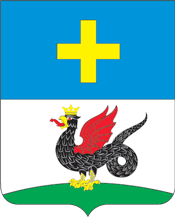 АДМИНИСТРАЦИЯ ГОРОДСКОГО ОКРУГА КАШИРАПОСТАНОВЛЕНИЕ______________________________________________________________________________________________________________________________________________________________________________________________КашираОб утверждении муниципальной программы«Экология  и окружающая среда»  В соответствии с Бюджетным кодексом Российской Федерации, Федеральными законами от 10.01.2002 №7-ФЗ «Об охране окружающей среды», от 06.10.2003 №131-ФЗ «Об общих принципах организации местного самоуправления в Российской Федерации», Уставом городского округа Кашира Московской области, постановлением администрации городского округа Кашира от 10.11.2022г. №3748-па «Об утверждении Порядка разработки и реализации муниципальных программ городского округа Кашира»,ПОСТАНОВЛЯЮ:1. Утвердить муниципальную программу «Экология и окружающая среда» (приложение).2. Признать утратившими силу с 31 декабря 2022 года:2.1. Постановление администрации городского округа Кашира от 31.10.2019г. №3236-па «Об утверждении муниципальной программы «Экология и окружающая среда».2.2. Постановление администрации городского округа Кашира от   31.12.2019 № 3938-па «О внесении изменений в муниципальную программу «Экология  и окружающая среда»;2.3. Постановление администрации городского округа Кашира от   27.03.2020 №751-па «О внесении изменений в муниципальную программу «Экология  и окружающая среда»;2.4. Постановление администрации городского округа Кашира от    05.06.2020 №1150-па «О внесении изменений в муниципальную программу «Экология  и окружающая среда»;2.5. Постановление администрации городского округа Кашира от    17.08.2020 №1657-па  «О внесении изменений в муниципальную программу «Экология  и окружающая среда»;2.6. Постановление администрации городского округа Кашира от 13.11.2020 №2471-па «О внесении изменений в муниципальную программу «Экология  и окружающая среда»;2.7.  Постановление администрации городского округа Кашира от 29.12.2020 №2951-па «О внесении изменений в муниципальную программу «Экология  и окружающая среда»;22.8. Постановление администрации городского округа Кашира от  29.12.2020 №2952-па «О внесении изменений в муниципальную программу «Экология  и окружающая среда»;2.9. Постановление администрации городского округа Кашира от 16.02.2021 №349-па  «О внесении изменений в муниципальную программу «Экология  и окружающая среда»;2.10. Постановление администрации городского округа Кашира от 19.03.2021 №653-па  «О внесении изменений в муниципальную программу «Экология  и окружающая среда»;2.11. Постановление администрации городского округа Кашира от  06.04.2021  №861-па  «О внесении изменений в муниципальную программу «Экология  и окружающая среда»; 2.12. Постановление администрации городского округа Кашира от 28.05.2021 №1329-па «О внесении изменений в муниципальную программу «Экология  и окружающая среда»;2.13. Постановление администрации городского округа Кашира от 09.06.2021 №1470-па «О внесении изменений в муниципальную программу «Экология  и окружающая среда»;2.14. Постановление администрации городского округа Кашира от 19.07.2021 №1870-па «О внесении изменений в муниципальную программу «Экология  и окружающая среда»;2.15. Постановление администрации городского округа Кашира от 18.08.2021 №2185-па «О внесении изменений в муниципальную программу «Экология  и окружающая среда»;2.16. Постановление администрации городского округа Кашира от 14.10.2021 №2694-па «О внесении изменений в муниципальную программу «Экология  и окружающая среда»;2.17. Постановление администрации городского округа Кашира от 10.11.2021 №2894-па «О внесении изменений в муниципальную программу «Экология  и окружающая среда»;2.18. Постановление администрации городского округа Кашира от 01.12.2021 №3154-па «О внесении изменений в муниципальную программу «Экология  и окружающая среда»;2.19. Постановление администрации городского округа Кашира от 22.12.2021 №3394-па «О внесении изменений в муниципальную программу «Экология  и окружающая среда»;2.20. Постановление администрации городского округа Кашира от 29.12.2021 №3504-па «О внесении изменений в муниципальную программу «Экология  и окружающая среда»;2.21. Постановление администрации городского округа Кашира от  30.12.2021 №3531-па «О внесении изменений в муниципальную программу «Экология  и окружающая среда»;2.22. Постановление администрации городского округа Кашира от 01.03.2022 №457-па «О внесении изменений в муниципальную программу «Экология  и окружающая среда»;32.23. Постановление администрации городского округа Кашира от 15.06.2022 №1833-па «О внесении изменений в муниципальную программу «Экология  и окружающая среда»;2.24. Постановление администрации городского округа Кашира от 23.06.2022 №1973-па «О внесении изменений в муниципальную программу «Экология  и окружающая среда»;2.25. Постановление администрации городского округа Кашира от 11.07.2022 №2275-па «О внесении изменений в муниципальную программу «Экология  и окружающая среда»;2.26. Постановление администрации городского округа Кашира от 28.07.2022 №2460-па «О внесении изменений в муниципальную программу «Экология  и окружающая среда»;2.27. Постановление администрации городского округа Кашира от 29.08.2022 №2924-па «О внесении изменений в муниципальную программу «Экология  и окружающая среда».       3. Муниципальному казенному учреждению  «Центр обслуживания» городского округа Кашира (Демина М.Ю.) опубликовать данное постановление в газете «Вести Каширского района» и разместить на официальном сайте  администрации городского округа Кашира в сети «Интернет».4. Настоящее постановление вступает в силу с 01 января  2023 года.5. Контроль за исполнением настоящего постановления возложить на заместителя Главы администрации городского округа Кашира                              Швагу С.В.Глава городского округа Кашира                                                                   Н.А. ХанинПроект представлен:Начальник отдела земельного контроля и экологииКомитета  по управлению имуществомадминистрации городского округа КашираТ.С. Бурукова Проект согласован:Заместитель Главы администрации городского округа КашираИ.Г. БодареваЗаместитель Главы администрации городского округа КашираС.В. ШвагаПредседатель Комитетапо экономической политикеИ.В. ТуровцевНачальник финансового управленияИ.В. КозловаЗаместитель председателя – начальник имущественного отдела Комитета по управлению имуществомадминистрации городского округа КашираЕ.Н. ЗдоровцеваНачальник правового управленияИ.В. БабенковИсполнитель:Главный аналитик отдела земельного контроля и экологииКомитета  по управлению имуществомадминистрации городского округа КашираМ.А. Николаева251Разослано:отдел зем.контроля  – ecologadm@yandex.ruфинуправление -kashira_fuakmr@mail.ruКомитет по эконом.политике - mun.kontrol@yandex.ruбухгалтерия- buhadm.kmr@mail.ruМБУ «Благоустройство» mbu.blago-kashira@yandex.ruМКУ «УС» korotkov@kashira.orgУправление ЖКХ   androneychuk@kashira.org uprav.top@yandex.ruМКУ «ЦО»- maleo74@yandex.ruот 12.12.20224151-па